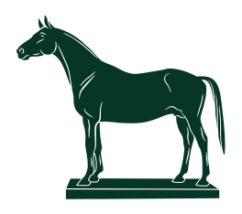 СПИСОК ЛОШАДЕЙ для генетической экспертизы с использованием микросателлитных маркеров ДНКВладелец___________________________ тел., e-mail___________________________№ п/пКЛИЧКАПородаМастьПолГ.р.МесторожденияОТЕЦ  (указать год, место рождения,  клички родителей)МАТЬ (указать год, место рождения,  клички родителей)